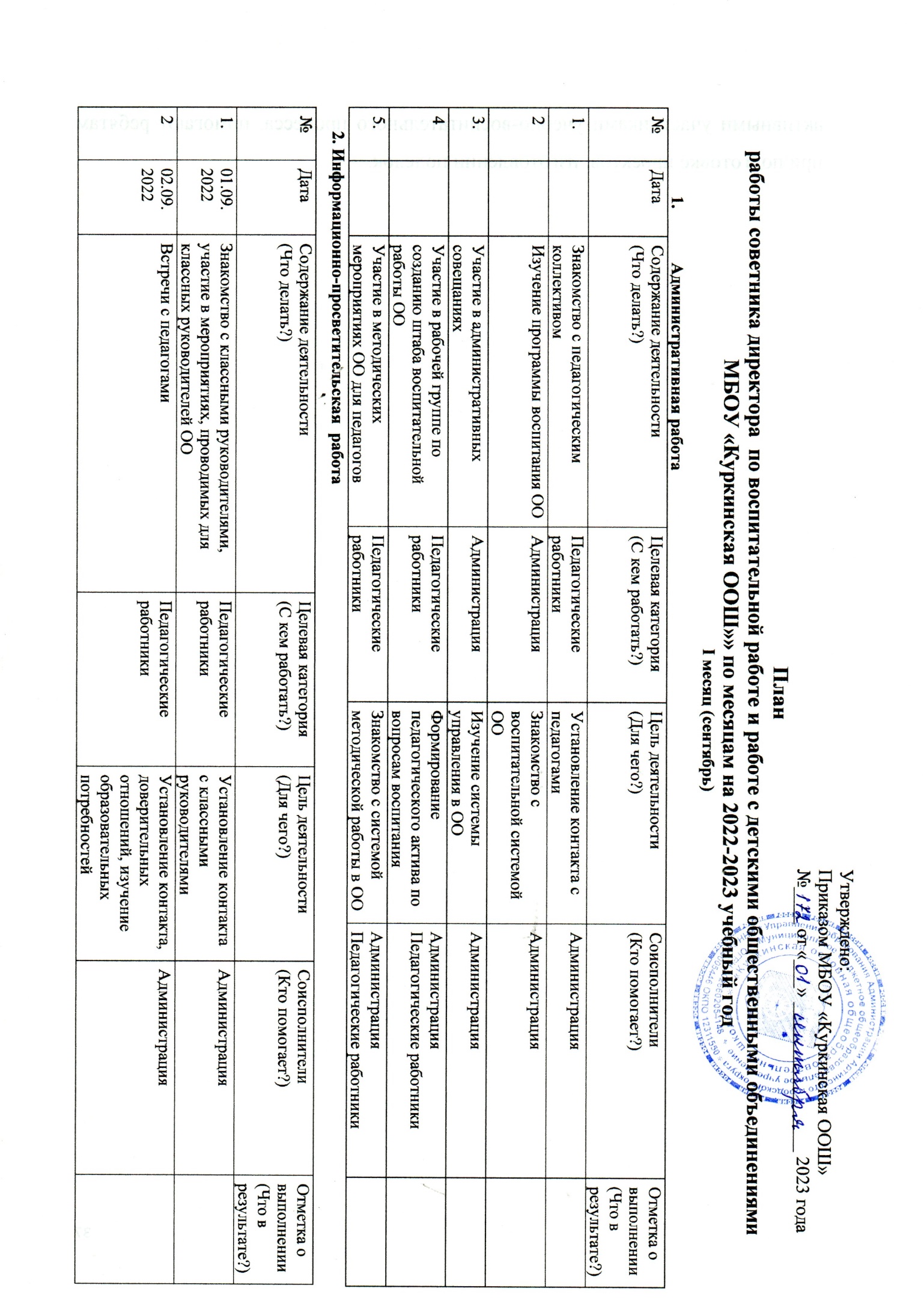 Утверждено:Приказом МБОУ «Куркинская ООШ»№____ от «___» ________________ 2023 годаПлан работы советника директора  по воспитательной работе и работе с детскими общественными объединениями МБОУ «Куркинская ООШ»» по месяцам на 2022-2023 учебный годI месяц (сентябрь)Административная работа        2. Информационно-просветительская  работа3. Педагогическая  работаПодготовка отчетной, аналитической документации, повышение квалификацииII месяц (октябрь)Административная работа    2. Информационно-просветительская  работа    3. Педагогическая  работаПодготовка отчетной, аналитической документации, повышение квалификации                                                                                                                      III месяц (ноябрь)1.Административная работа2. Информационно-просветительская  работаПедагогическая работа               4. Подготовка отчетной, аналитической документации, повышение квалификацииIV месяц (декабрь)1.Административная работа            2. Информационно-просветительская работаПедагогическая работаПодготовка отчетной, аналитической документации, повышение квалификацииV месяц (январь)Административная работа                                         2. Информационно-просветительская  работа3.Педагогическая работа4. Подготовка отчетной, аналитической документации, повышение квалификацииVIмесяц (Февраль)1.Административная работа                            2. Информационно-просветительская  работа3.Педагогическая работа4. Подготовка отчетной, аналитической документации, повышение квалификацииVIIмесяц (Март)1.Административная работа2. Информационно-просветительская  работа3.Педагогическая работа4. Подготовка отчетной, аналитической документации, повышение квалификацииVIII месяц (апрель)Административная работа2. Информационно-просветительская  работа3. Педагогическая  работа4. Подготовка отчетной, аналитической документации, повышение квалификацииIX месяц (май)1.Административная работа2. Информационно-просветительская  работаПедагогическая работа4. Подготовка отчетной, аналитической документации, повышение квалификации№ДатаСодержание деятельности(Что делать?)Целевая категория(С кем работать?)Цель деятельности(Для чего?)Соисполнители(Кто помогает?)Отметка о выполнении(Что в результате?)1.Знакомство с педагогическим коллективомПедагогические работникиУстановление контакта с педагогамиАдминистрация 2Изучение программы воспитания ООАдминистрацияЗнакомство с воспитательной системой ООАдминистрация3.Участие в административных совещанияхАдминистрацияИзучение системы управления в ООАдминистрация4Участие в рабочей группе по созданию штаба воспитательной работы ООПедагогические работникиФормирование педагогического актива по вопросам воспитанияАдминистрацияПедагогические работники5.Участие в методических мероприятиях ОО для педагоговПедагогические работникиЗнакомство с системой методической работы в ООАдминистрацияПедагогические работники№ДатаСодержание деятельности(Что делать?)Целевая категория(С кем работать?)Цель деятельности(Для чего?)Соисполнители(Кто помогает?)Отметка о выполнении(Что в результате?)1.01.09.2022Знакомство с классными руководителями, участие в мероприятиях, проводимых для классных руководителей ООПедагогические работникиУстановление контакта с классными руководителямиАдминистрация202.09.2022Встречи с педагогамиПедагогические работники Установление контакта, доверительных отношений, изучение образовательных потребностей Администрация 3.03.09.2022Знакомство с детским активом ОООбучающиеся Установление контакта, доверительных отнош.Администрация, классные руководители4.04.09.2022Знакомство с родителями обучающихся через родительские собрания, классные комитетыРодители обучающихсяИзучение особенностей взаимодействия ОО с родителями обучающихся Классные руководители№ДатаСодержание деятельности(Что делать?)Целевая категория(С кем работать?)Цель деятельности(Для чего?)Соисполнители(Кто помогает?)Отметка о выполнении(Что в результате?)1.Участие в воспитательных мероприятиях, проводимых ОООбучающиесяИзучение воспитательных ресурсов ООАдминистрацияКлассные руководители2Знакомство с представителями муниципальных общественных детских и юношеских организаций, объединенийУчастники образовательных отношенийИзучение воспитательных ресурсов Муниципальный координатор3.Участие в совместных мероприятиях с муниципальными общественными детскими и юношескими организациями, объединениямиОбучающиесяУстановление контакта, изучение особенностей организации совместных мероприятийМуниципальный координатор4. 01.09Проведение Дня знанийУчастники образовательных отношенийАдминистрация, классные руководители, детский актив, родительский актив5.03.09День окончания Второй мировой войныУчастники образовательных отношенийРасширение информационного поля  участников, связанного с событиями Второй мировой войны и роли в ней СССРАдминистрация, классные руководители, детский актив, родительский актив6.03.09День солидарности в борьбе с терроризмомУчастники образовательных отношенийСохранение памяти о погибших в ходе контртеррористических операций Профилактика деструктивных проявлений в молодежной средеАдминистрация, классные руководители, детский актив, родительский актив7.07.09210 лет со дня Бородинского сраженияУчастники образовательных отношенийСохранение исторической памяти о событиях Отечественной войны 1812 годаАдминистрация, классные руководители, детский актив, родительский актив8.08.09Международный день распространения грамотностиУчастники образовательных отношенийПривлечение внимания к вопросам грамотности и доступности образованияАдминистрация, классные руководители, детский актив, родительский актив9.17.09165 лет со дня рождения русского учёного, писателя Константина Эдуардовича Циолковского (1857-1935)Участники образовательных отношенийФормирование ценностного отношения к наследию своей страны через знакомство с достижениями выдающихся соотечественниковАдминистрация, классные руководители, детский актив, родительский актив№ДатаСодержание деятельности(Что делать?)Целевая категория(С кем работать?)Цель деятельности(Для чего?)Соисполнители(Кто помогает?)Отметка о выполнении(Что в результате?)1.Участие в рабочих совещаниях, мероприятиях, проводимых муниципальными координаторамиСоветник руководителя по воспитанию и работе с детскими общественными объединениямиАдаптация к профессиональной деятельностиМуниципальный координатор№ДатаСодержание деятельности(Что делать?)Целевая категория(С кем работать?)Цель деятельности(Для чего?)Соисполнители(Кто помогает?)Отметка о выполнении(Что в результате?)1.Участие в административных совещанияхАдминистрацияЗнакомство с системой управления ОО, организацией образовательного процессаАдминистрация2Изучение рабочих программ дополнительного образования, реализуемых в ООПедагогические работникиЗнакомство с воспитательной системой ООАдминистрацияПедагогические работники3.Участие в планировании работы штаба воспитательной работы ООПедагогические работникиВключение в планирование воспитательной работыПедагогические работники4.Участие в заседаниях методического объединения педагоговПедагогические работникиИзучение профессиональной компетентности педагогов в области воспитанияАдминистрацияПедагогические работники5.Участие в методических мероприятиях ОО для педагоговПедагогические работникиИзучение методической системы работы ООАдминистрацияПедагогические работники6.Знакомство с социальными партнерами ООУчастники образовательных отношенийИзучение воспитательных ресурсов социальных институтов, установление контактов Администрация7.Участие в рабочих совещаниях, мероприятиях, проводимых муниципальными общественными детскими и юношескими организациямиУчастники образовательных отношенийУстановление контакта, изучение деятельности общественных организацийМуниципальный координатор8.Изучение образовательных запросов обучающихся, родителейОбучающиеся, родителиИзучение возможности учета образовательных потребностей в воспитательной работе ООАдминистрацияПедагогические работники№ДатаСодержание деятельности(Что делать?)Целевая категория(С кем работать?)Цель деятельности(Для чего?)Соисполнители(Кто помогает?)Отметка о выполнении(Что в результате?)1.Знакомство с родителями обучающихся через родительские собрания, классные комитетыРодители обучающихсяЗнакомство с родителями обучающиеся, изучение работы классных руководителей Администрация2.Участие в заседаниях родительских комитетов, советов как общешкольных, так и классныхРодители обучающихсяИзучение проблем семейного и общественного воспитания Классные руководители3.Изучение контента в социальных сетях, сайта ООУчастники образовательных отношенийАнализ информационного  воспитательного контента АдминистрацияПедагогические работники4.Знакомство (отбор желающих) со школьной медиа- службой. ОбучающиесяАнализ информационного  воспитательного контента АдминистрацияПедагогические работники№ДатаСодержание деятельности(Что делать?)Целевая категория(С кем работать?)Цель деятельности(Для чего?)Соисполнители(Кто помогает?)Отметка о выполнении(Что в результате?)1.Знакомство с детьми группы рискаОбучающиесяУстановление контакта, изучение системы воспитательной работыКлассные руководители2Знакомство с детьми, находящимися в трудной жизненной ситуацииОбучающиесяУстановление контакта, изучение социальных условийКлассные руководители3.Планирование и организация работы детского актива ОООбучающиеся Включение в воспитательную систему ООКлассные руководители4Участие в воспитательных мероприятиях, проводимых ОООбучающиесяВключение в воспитательную систему ООКлассные руководители5.Совместная организация мероприятия ДЕДОбучающиесяВключение обучающихся, педагогов в совместную деятельностьАдминистрацияКлассные руководители6.Совместная подготовка к участию обучающихся в конкурсахОбучающиесяВключение обучающихся, педагогов в совместную деятельностьАдминистрацияКлассные руководители7.Подготовка и проведение классных мероприятийОбучающиесяУстановление контакта с обучающимися, педагогамиАдминистрацияКлассные руководители8.01.10Международный день пожилых людейУчастники образовательных отношенийПоддержка пожилых людейАдминистрация, классные руководители, детский актив, родительский актив9.01.10Международный день музыкиУчастники образовательных отношенийХудожественно-эстетическое развитие обучающихсяАдминистрация, классные руководители, детский актив, родительский актив10.05.10День учителяУчастники образовательных отношенийФормирование ценностного отношения к труду педагога, профориентацияАдминистрация, классные руководители, детский актив, родительский актив1116.10День отца в России Участники образовательных отношенийФормирование семейных традиций, актуализация ценности семьиАдминистрация, классные руководители, детский актив, родительский актив1225.10Международный день школьных библиотекУчастники образовательных отношенийФормирование представления о библиотеке как центре личностного развитияАдминистрация, классные руководители, детский актив, родительский актив№ДатаСодержание деятельности(Что делать?)Целевая категория(С кем работать?)Цель деятельности(Для чего?)Соисполнители(Кто помогает?)Отметка о выполнении(Что в результате?)1.Участие в рабочих совещаниях, мероприятиях, проводимых муниципальными координаторамиСоветник руководителя по воспитанию и работе с детскими общественными объединениямиАдаптация к профессиональной деятельностиМуниципальный координатор№ДатаСодержание деятельности(Что делать?)Целевая категория(С кем работать?)Цель деятельности(Для чего?)Соисполнители(Кто помогает?)Отметка о выполнении(Что в результате?)1.Изучение планов работы классных руководителейПедагогические работникиИзучение воспитательной системы ООАдминистрация2Участие в административных совещанияхАдминистрацияИзучение административной системы управленияАдминистрацияПедагогические работники3.Участие в работе штаба по воспитательной работе Педагогические работникиСовместное планированиеАдминистрацияПедагогические работники4.Изучение локальных актов ОО по организации воспитательной работыАдминистрацияИзучение делопроизводства, системы управленияАдминистрация5.Участие в обсуждении взаимодействия с другими социальными институтами по реализации воспитательной работыАдминистрацияПедагогические работникиВключение родителей обучающихся в формирование образовательных запросов, реализацию воспитательной деятелАдминистрация6.Изучение рабочих программ внеурочной деятельностиПедагогические работникиИзучение воспитательной системы ООАдминистрация7.Формулирование и обсуждение предложений в план воспитательной работыПедагогические работникиФормирование (корректировка)воспитательной системы ООАдминистрация№ДатаСодержание деятельности(Что делать?)Целевая категория(С кем работать?)Цель деятельности(Для чего?)Соисполнители(Кто помогает?)Отметка о выполнении(Что в резул?)1.Встречи с педагогами, родителями, обучающимисяУчастники образовательных отношенийУстановление доверительных контактов, изучение образовательных потребностей Администрация2Изучение контента в социальных сетях, сайта ОО, обсуждение с администрацией, педагогами предложений по ведению и наполнению контентаУчастники образовательных отношенийВыработка совместных решений Администрация 3.Участие в подготовке и проведении заседаний родительских комитетов, советов как общешкольных, так и классныхРодители обучающихсяИзучение проблем семейного и общественного воспитания Классные руководители4Участие в подготовке мероприятий для родителей обучающихсяРодители обучающихсяВыработка совместных решений Администрация 5.Участие в заседаниях методического объединения педагогов, подготовка и выступление по вопросам воспитанияПедагогические работникиВключение в методическую работы по проблемам воспитанияАдминистрация6. Участие в методических мероприятиях ОО для педагогов. Подготовка выступления по работе детских общественных организацийПедагогические работникиВключение в методическую работы по проблемам воспитанияАдминистрация7.Работа с активом классов по планированию и реализации детских инициативОбучающиесяПоддержка социальных инициатив обучающихся, привлечение к совместному планированию Классные руководители8Планирование работы с активом обучающихся школьной медиа службы (центра)ОбучающиесяФормирование позитивного воспитательного контента Администрация9.Создание группы (сообщества) обучающихся в социальных сетяхОбучающиесяФормирование позитивного воспитательного контента Администрация№ДатаСодержание деятельности(Что делать?)Целевая категория(С кем работать?)Цель деятельности(Для чего?)Соисполнители(Кто помогает?)Отметка о выполнении(Что в результате?)1.Знакомство с детьми группы рискаОбучающиесяУстановление контакта, изучение работы с этой категорией детейКлассные руководители2Проведение воспитательных мероприятий в соответствии с календарным планом воспитательной работы на годОбучающиесяСовместная деятельность с педагогами по организации воспитательной работыКлассные руководители3.Проведение воспитательных мероприятий по инициативе обучающихся в классахОбучающиесяПоддержка социальной инициативы и активности обучающихсяКлассные руководители4.Проведение мероприятий для обучающихся класса по реализации проектов и программ детских и молодежных организацийОбучающиесяПоддержка социальной инициативы и активности обучающихся, включение в воспитательную систему мероприятий детских и молодежных организацийКлассные руководители5.04.11День народного единстваУчастники образовательных отношенийФормирование гражданской идентичностиАдминистрация, классные руководители, детский актив, родительский актив6.08.11День памяти погибших при исполнении служебных           обязанностей сотрудников органов внутренних дел РоссииУчастники образовательных отношенийСохранение памяти о погибших при исполнении служебных           обязанностей сотрудников органов внутренних дел РоссииАдминистрация, классные руководители, детский актив, родительский актив7.20.11День начала Нюрнбергского процессаУчастники образовательных отношенийФормирование представлений о системе международного военного права и его значенииАдминистрация, классные руководители, детский актив, родительский актив8.27.11День матери в РоссииУчастники образовательных отношенийФормирование семейных традиций, актуализация ценности семьиАдминистрация, классные руководители, детский актив, родительский актив9.30.11День Государственного герба Российской ФедерацииУчастники образовательных отношенийФормирование гражданской идентичностиАдминистрация, классные руководители, детский актив, родительский актив№ДатаСодержание деятельности(Что делать?)Целевая категория(С кем работать?)Цель деятельности(Для чего?)Соисполнители(Кто помогает?)Отметка о выполнении(Что в резул?)1.Участие в рабочих совещаниях, мероприятиях, проводимых муниципальными координаторамиСоветник руководителя по воспитанию и работе с детскими общественными объединениямиАдаптация к профессиональной деятельностиМуниципальный координатор№ДатаСодержание деятельности(Что делать?)Целевая категория(С кем работать?)Цель деятельности(Для чего?)Соисполнители(Кто помогает?)Отметка о выполнении(Что в рез?)1.Участие в подготовке и оформлении социального паспорта школы, взаимодействие с классными руководителями по оформлению социальных паспортов классов, обучающихсяАдминистрацияОпределение перспектив воспитательной работы АдминистрацияКлассные руководители2Участие в разработке Рабочей программы по воспитаниюПедагогические работникиРазработка рабочей программы по воспитанию, выработка совместных решенийАдминистрацияПедагогические работники3.Участие в обсуждении (на педагогическом совете, рабочих совещаниях) корректировки планов, рабочих программ по воспитанию с учетом Рабочей программы, мнений родителей, обучающихся.Педагогические работникиСовершенствование системы работы по воспитанию, выработка совместных решенийАдминистрацияПедагогические работники4.Участие в подготовке отчетов по воспитаниюАдминистрацияОпределение перспектив воспитательной работы на следующий годАдминистрация5.Участие в обсуждении взаимодействия с другими социальными институтами по реализации воспитательной работы, участие в проведении совместных мероприятий на следующий уч. годАдминистрацияВыработка плана совместных действийАдминистрация6.Участие в планировании классными руководителями работы с родителями обучающихся на следующий уч. годКлассные руководителиВыработка плана совместных действийАдминистрацияКлассные руководители7.Участие в планировании совместных мероприятий с другими социальными институтами, детскими и юношескими общественными организациями на следующий уч. годАдминистрацияВыработка плана совместных действийАдминистрация8.Участие в планировании мероприятий для детей группы риска, детей, находящихся в ТЖС на следующий уч. годАдминистрацияВыработка плана совместных действийАдминистрацияПедагогические работники9.Участие в планировании воспитательных мероприятий на следующий уч. год. Разработка плана воспитательной работыАдминистрацияВыработка плана совместных действийАдминистрацияПедагогические работники10.Формирование социального паспорта ОО, классов, обучающихсяАдминистрацияИзучение социальных условий, социального статуса обучающ.Классные руководители№ДатаСодержание деятельности(Что делать?)Целевая категория(С кем работать?)Цель деятельности(Для чего?)Соисполнители(Кто помогает?)Отметка о выполнении1.Изучение контента в социальных сетях, сайта ОО, обсуждение с администрацией, педагогами предложений по ведению и наполнению контента, «проба пера»Участники образовательных отношенийФормирование позитивного контента по воспитаниюАдминистрация2Встречи с педагогами, родителями, обучающимисяУчастники образовательных отношенийОказание адресной помощи педагогов в решении вопросов, связанных с воспитанием обучаюАдминистрация 3.Подготовка и проведение методической консультации для педагогов по проблемам воспитанияПедагогические работники Включение в методическую работы ООАдминистрация4.Подготовка и выступления на методическом мероприятии по вопросам деятельности детских общественных организаций, проектированию воспитательной работы на основе их содерПедагогические работникиВключение педагогов в совместную деятельностьАдминистрация5.Подготовка и размещение в СМИ, социальных сетях контента, подготовленного школьной медиа службойОбучающиесяФормирование позитивного медиапространства как ресурса воспитания в ООАдминистрация, педагогические работники№ДатаСодержание деятельности(Что делать?)Целевая категория(С кем работать?)Цель деятельности(Для чего?)Соисполнители(Кто помогает?)Отметка о выполнении(Что в результате?)1.Работа с активом обучающихся ОбучающиесяПланирование деятельности по подготовке мероприятий, корректировка планаКлассные руководителиПроведение мероприятий по инициативе обучающихсяОбучающиесяПоддержка социальной инициативы обучающихся, организация совместной деятельностиКлассные руководители2Проведение воспитательных мероприятий в соответствии с календарным планом воспитательной работы на годОбучающиесяВключение обучающихся в социально-активную полезную деятельностьКлассные руководители3.Проведение мероприятий по реализации проектов детских общественных объединенийОбучающиесяФормирование воспитательной среды, включение обучающихся в социально-активную полезную деятельностьАдминистрацияКлассные руководители4.Участие в работе школьного лагеря (тематических смен, трудовых десантов обучающихся и т.п.)ОбучающиесяФормирование воспитательной среды, включение обучающихся в социально-активную полезную деятельностьАдминистрацияпедагоги5.Подготовка и проведение мероприятий по инициативе обучающихся в параллелиОбучающиесяФормирование воспитательной среды, включение обучающихся в социально-активную полезную деятельностьАдминистрацияпедагоги 6.03.12День неизвестного солдатаУчастники образовательных отношенийСохранение исторической памяти о погибших в ходе Великой Отечественной войныАдминистрация, классные руководители, детский актив, родительский актив7.03.12Международный день инвалидовУчастники образовательных отношенийПривлечение внимания к проблемам и потребностям людей с ОВЗАдминистрация, классные руководители, детский актив, родительский актив8.05.12День добровольца (волонтера) в РоссииУчастники образовательных отношенийФормирование активной гражданской позицииАдминистрация, классные руководители, детский актив, родительский актив9.08.12Международный день художникаУчастники образовательных отношенийХудожественно-эстетическое развитие обучающихсяАдминистрация, классные руководители, детский актив, родительский актив10.09.12День Героев ОтечестваУчастники образовательных отношенийФормирование гражданской идентичностиАдминистрация, классные руководители, детский актив, родительский актив11.12 .12День Конституции Российской ФедерацииУчастники образовательных отношенийФормирование гражданской идентичностиАдминистрация, классные руководители, детский актив, родительский актив12.25.12День принятия Федеральных конституционных законов о Государственных символах Российской ФедерацииУчастники образовательных отношенийФормирование гражданской идентичностиАдминистрация, классные руководители, детский актив, родительский актив№ДатаСодержание деятельности(Что делать?)Целевая категория(С кем работать?)Цель деятельности(Для чего?)Соисполнители(Кто помогает?)Отметка о выполнении(Что в результ?)1.Участие в рабочих совещаниях, мероприятиях, проводимых муниципальными координаторамиСоветник руководителя по воспитанию и работе с детскими общественными объединениямиАдаптация к профессиональной деятельностиМуниципальный координатор2. Взаимодействие с советниками руководителей по воспитательной работе других ОО муниципалитетаСоветник руководителя по воспитанию и работе с детскими общественными объединениямиИзучение опыта работы советниковМуниципальный координатор№ДатаСодержание деятельностиЦелевая категорияЦель деятельностиСоисполнителиОтметка о выполнении1.В течение месяцаУчастие в административных совещанияхАдминистрацияЗнакомство с системой управления ОО, организацией образовательного процессаАдминистрация2В течение месяцаИзучение рабочих программ дополнительного образования, реализуемых в ООПедагогические работникиЗнакомство с воспитательной системой ООАдминистрацияПедагогические работники3.Первая неделя месяцаУчастие в планировании работы штаба воспитательной работы ООПедагогические работникиВключение в планирование воспитательной работыПедагогические работники4.В течение месяцаУчастие в заседаниях методического объединения педагоговПедагогические работникиИзучение профессиональной компетентности педагогов в области воспитанияАдминистрацияПедагогические работники5.В течение месяцаУчастие в методических мероприятиях ОО для педагоговПедагогические работникиИзучение методической системы работы ООАдминистрацияПедагогические работники6.В течение месяцаВзаимодействие с социальными партнерами ООУчастники образовательных отношенийИзучение воспитательных ресурсов социальных институтов, установление контактов Администрация7.Участие в рабочих совещаниях, мероприятиях, проводимых муниципальными общественными детскими и юношескими организациямиУчастники образовательных отношенийУстановление контакта, изучение деятельности общественных организацийМуниципальный координатор8.В течение месяцаИзучение образовательных запросов обучающихся, родителейОбучающиеся, родителиИзучение возможности учета образовательных потребностей в воспитательной работе ООАдминистрацияПедагогические работники№ДатаСодержание деятельностиЦелевая категорияЦель деятельностиСоисполнителиОтметка о выполнении1.В течение месяцаРабота с родителями обучающихся через родительские собрания, классные комитетыРодители обучающихсяРабота с родителями обучающиеся, изучение работы классных руководителей Администрация2.Конец I четвертиУчастие в заседаниях родительских комитетов, советов как общешкольных, так и классныхРодители обучающихсяИзучение проблем семейного и общественного воспитания Классные руководители3.В течение месяцаИзучение контента в социальных сетях, сайта ООУчастники образовательных отношенийАнализ информационного  воспитательного контента АдминистрацияПедагогические работники4.Вторая неделя месяцаОбновлениеконтингента (отбор желающих) школьной медиа- службы. ОбучающиесяАнализ информационного  воспитательного контента АдминистрацияПедагогические работники№ДатаСодержание деятельностиЦелевая категорияЦель деятельностиСоисполнителиОтметка о выполнении1.В течение месяцаРабота с активом обучающихсяОбучающиесяПланирование деятельности по подготовке мероприятий, корректировка планаКлассные руководители2.В течение месяцаПроведение мероприятий по инициативе обучающихсяОбучающиесяПоддержка социальной инициативы обучающихся, организация совместной деятельностиКлассные руководители3.В течение месяцаПроведение воспитательных мероприятий в соответствии с календарным планом воспитательной работы на годОбучающиесяВключение обучающихся в социально-активную полезную деятельностьКлассные руководители4.В течение месяцаПроведение мероприятий по реализации проектов детских общественных объединенийОбучающиесяФормирование воспитательной среды, включение обучающихся в социально-активную полезную деятельностьАдминистрацияКлассные руководители5.В течение месяцаПодготовка и проведение мероприятий по инициативе обучающихся в параллелиОбучающиесяФормирование воспитательной среды, включение обучающихся в социально-активную полезную деятельностьАдминистрацияпедагоги 6.25.01День российского студенчестваОбучающиесяФормирование выбора дальнейшего определения получения образования (9, 11 классы)Администрация, классные руководители, детский актив, родительский актив7.27.01День полного освобождения Ленинграда от фашистской блокады. День освобождения Красной армией крупнейшего лагеря смерти
Аушвиц-Биркенау (Освенцима) — День памяти жертв ХолокостаОбучающиесяФормирование гражданской идентичностиАдминистрация, классные руководители, детский актив, родительский актив№ДатаСодержание деятельностиЦелевая категорияЦель деятельностиСоисполнителиОтметка о выполнении1.В течение месяцаУчастие в рабочих совещаниях, мероприятиях, проводимых муниципальными координаторамиСоветник руководителя по воспитанию и работе с детскими общественными объединениямиАдаптация к профессиональной деятельностиМуниципальный координатор№ДатаСодержание деятельностиЦелевая категорияЦель деятельностиСоисполнителиОтметка о выполнении1.Первая неделя месяцаИзучение планов работы классных руководителейПедагогические работникиИзучение воспитательной системы ООАдминистрация2В течение месяцаУчастие в административных совещанияхАдминистрацияИзучение административной системы управленияАдминистрацияПедагогические работники3.В течение месяцаУчастие в работе штаба по воспитательной работе Педагогические работникиСовместное планированиеАдминистрацияПедагогические работники4.В течение месяцаИзучение локальных актов ОО по организации воспитательной работыАдминистрацияИзучение делопроизводства, системы управленияАдминистрация5.В течение месяцаУчастие в обсуждении взаимодействия с другими социальными институтами по реализации воспитательной работыАдминистрацияПедагогические работникиВключение родителей обучающихся в формирование образовательных запросов, реализацию воспитательной деятельностиАдминистрация6.В течение месяцаФормулирование и обсуждение предложений в план воспитательной работыПедагогические работникиФормирование (корректировка)воспитательной системы ООАдминистрация№ДатаСодержание деятельностиЦелевая категорияЦель деятельностиСоисполнителиОтметка о выполнении1.В течение месяцаВстречи с педагогами, родителями, обучающимисяУчастники образовательных отношенийУстановление доверительных контактов, изучение образовательных потребностей Администрация2В течение месяцаРассмотрение контента в социальных сетях, сайта ОО, обсуждение с администрацией, педагогами предложений по ведению и наполнению контентаУчастники образовательных отношенийВыработка совместных решений Администрация 3.В течение месяцаУчастие в подготовке и проведении заседаний родительских комитетов, советов как общешкольных, так и классныхРодители обучающихсяИзучение проблем семейного и общественного воспитания Классные руководители4В течение месяцаУчастие в подготовке мероприятий для родителей обучающихсяРодители обучающихсяВыработка совместных решений Администрация 5.В течение месяцаУчастие в заседаниях методического объединения педагогов, подготовка и выступление по вопросам воспитанияПедагогические работникиВключение в методическую работы по проблемам воспитанияАдминистрация6. В течение месяцаУчастие в методических мероприятиях ОО для педагогов. Подготовка выступления по работе детских общественных организацийПедагогические работникиВключение в методическую работы по проблемам воспитанияАдминистрация7.В течение месяцаРабота с активом классов по планированию и реализации детских инициативОбучающиесяПоддержка социальных инициатив обучающихся, привлечение к совместному планированию Классные руководители8В течение месяцаПланирование работы с активом обучающихся школьной медиа службы (центра)ОбучающиесяФормирование позитивного воспитательного контента Администрация9.Первая неделя месяцаАктивная работа группы (сообщества) обучающихся в социальных сетяхОбучающиесяФормирование позитивного воспитательного контента Администрация№ДатаСодержание деятельностиЦелевая категорияЦель деятельностиСоисполнителиОтметка о выполнении1.В течение месяцаРабота с активом обучающихсяОбучающиесяПланирование деятельности по подготовке мероприятий, корректировка планаКлассные руководители2.В течение месяцаПроведение мероприятий по инициативе обучающихсяОбучающиесяПоддержка социальной инициативы обучающихся, организация совместной деятельностиКлассные руководители3.В течение месяцаПроведение воспитательных мероприятий в соответствии с календарным планом воспитательной работы на годОбучающиесяВключение обучающихся в социально-активную полезную деятельностьКлассные руководители4.В течение месяцаПроведение мероприятий по реализации проектов детских общественных объединенийОбучающиесяФормирование воспитательной среды, включение обучающихся в социально-активную полезную деятельностьАдминистрацияКлассные руководители5.В течение месяцаПодготовка и проведение мероприятий по инициативе обучающихся в параллелиОбучающиесяФормирование воспитательной среды, включение обучающихся в социально-активную полезную деятельностьАдминистрацияпедагоги 6.02.02День мужества. Сталинградская битваОбучающиесяРасширение информационного поля  участников и сохранение исторической памяти о погибших в ходе Великой Отечественной войны в Сталинградской битве.Администрация, классные руководители, детский актив, родительский актив7.08.02День российской наукиОбучающиесяФормирование представления о науке Российской ФедерацииАдминистрация, классные руководители, детский актив, родительский актив8.15.02День памяти о россиянах, исполнявших служебный долг за пределами ОтечествОбучающиесяФормирование гражданской идентичностиАдминистрация, классные руководители, детский актив, родительский актив9.21.02Международный день родного языкаОбучающиесяФормирование представления о родном русском языкеАдминистрация, классные руководители, детский актив, родительский актив10.23.02День защитника ОтечестваОбучающиесяФормирование гражданской идентичностиАдминистрация, классные руководители, детский актив, родительский актив№ДатаСодержание деятельностиЦелевая категорияЦель деятельностиСоисполнителиОтметка о выполнении1.В течение месяцаУчастие в рабочих совещаниях, мероприятиях, проводимых муниципальными координаторамиСоветник руководителя по воспитанию и работе с детскими общественными объединениямиАдаптация к профессиональной деятельностиМуниципальный координатор2.В течение месяцаРазместить информацию в официальной группе школы в VKСоветник руководителя по воспитанию и работе с детскими общественными объединениямиРазмещение фотографий, видео с проведенных мероприятий, информации оСоветник директора,Актив школы№ДатаСодержание деятельностиЦелевая категорияЦель деятельностиСоисполнителиОтметка о выполнении1.Первая неделя месяцаИзучение планов работы классных руководителейПедагогические работникиИзучение воспитательной системы ООАдминистрация2В течение месяцаУчастие в административных совещанияхАдминистрацияИзучение административной системы управленияАдминистрацияПедагогические работники3.В течение месяцаУчастие в работе штаба по воспитательной работе Педагогические работникиСовместное планированиеАдминистрацияПедагогические работники4.В течение месяцаИзучение локальных актов ОО по организации воспитательной работыАдминистрацияИзучение делопроизводства, системы управленияАдминистрация5.В течение месяцаУчастие в обсуждении взаимодействия с другими социальными институтами по реализации воспитательной работыАдминистрацияПедагогические работникиВключение родителей обучающихся в формирование образовательных запросов, реализацию воспитательной деятельностиАдминистрация6.Первая неделя месяцаИзучение рабочих программ внеурочной деятельностиПедагогические работникиИзучение воспитательной системы ООАдминистрация7.В течение месяцаФормулирование и обсуждение предложений в план воспитательной работыПедагогические работникиФормирование (корректировка)воспитательной системы ООАдминистрация№ДатаСодержание деятельностиЦелевая категорияЦель деятельностиСоисполнителиОтметка о выполнении1.В течение месяцаВстречи с педагогами, родителями, обучающимисяУчастники образовательных отношенийУстановление доверительных контактов, изучение образовательных потребностей Администрация2В течение месяцаИзучение контента в социальных сетях, сайта ОО, обсуждение с администрацией, педагогами предложений по ведению и наполнению контентаУчастники образовательных отношенийВыработка совместных решений Администрация 3.В течение месяцаУчастие в подготовке и проведении заседаний родительских комитетов, советов как общешкольных, так и классныхРодители обучающихсяИзучение проблем семейного и общественного воспитания Классные руководители4В течение месяцаУчастие в подготовке мероприятий для родителей обучающихсяРодители обучающихсяВыработка совместных решений Администрация 5.В течение месяцаУчастие в заседаниях методического объединения педагогов, подготовка и выступление по вопросам воспитанияПедагогические работникиВключение в методическую работы по проблемам воспитанияАдминистрация6. В течение месяцаУчастие в методических мероприятиях ОО для педагогов. Подготовка выступления по работе детских общественных организацийПедагогические работникиВключение в методическую работы по проблемам воспитанияАдминистрация7.В течение месяцаРабота с активом классов по планированию и реализации детских инициативОбучающиесяПоддержка социальных инициатив обучающихся, привлечение к совместному планированию Классные руководители8.В течение месяцаПланирование работы с активом обучающихся школьной медиа службы (центра)ОбучающиесяФормирование позитивного воспитательного контента Администрация№ДатаСодержание деятельностиЦелевая категорияЦель деятельностиСоисполнителиОтметка о выполнении1.Первая неделя месяцаРабота с детьми группы рискаОбучающиесяУстановление контакта, изучение работы с этой категорией детейКлассные руководители2В течение месяцаПроведение воспитательных мероприятий в соответствии с календарным планом воспитательной работы на годОбучающиесяСовместная деятельность с педагогами по организации воспитательной работыКлассные руководители3.В течение месяцаПроведение воспитательных мероприятий по инициативе обучающихся в классахОбучающиесяПоддержка социальной инициативы и активности обучающихсяКлассные руководители4.В течение месяцаПроведение мероприятий для обучающихся класса (параллели) по реализации проектов и программ детских и молодежных организацийОбучающиесяПоддержка социальной инициативы и активности обучающихся, включение в воспитательную систему мероприятий детских и молодежных организацийКлассные руководители5.03.03200 лет со дня рождения Константина Дмитриевича УшинскогоОбучающиесяФормирование ценностного отношения к наследию своей страны через знакомство с достижениями выдающихся соотечественниковАдминистрация, классные руководители, детский актив, родительский актив6.03.03Международный день телевидения и радиовещанияОбучающиесяФормирование ценностного отношения к наследию своей страны через знакомство с достижениями выдающихся ученых и инженеров соотечественниковАдминистрация, классные руководители, детский актив, родительский актив7.08.03Международный женский деньОбучающиесяФормирование семейных традиций, актуализация уважительного отношения к женщинеАдминистрация, классные руководители, детский актив, родительский актив7.18.03День воссоединения Крыма с РоссиейОбучающиесяФормирование гражданской идентичности Администрация, классные руководители, детский актив, родительский актив8.27.03Всемирный день театраОбучающиесяХудожественно-эстетическое развитие обучающихсяАдминистрация, классные руководители, детский актив, родительский актив№ДатаСодержание деятельностиЦелевая категорияЦель деятельностиСоисполнителиОтметка о выполнении1.В течение месяцаУчастие в рабочих совещаниях, мероприятиях, проводимых муниципальными координаторамиСоветник руководителя по воспитанию и работе с детскими общественными объединениямиАдаптация к профессиональной деятельностиМуниципальный координатор2.В течение месяцаРазместить информацию в официальной группе школы в VKСоветник руководителя по воспитанию и работе с детскими общественными объединениямиРазмещение фотографий, видео с проведенных мероприятий, информации оСоветник директора,Актив школы№ДатаСодержание деятельностиЦелевая категорияЦель деятельностиСоисполнителиОтметка о выполнении1.В течение месяцаУчастие в административных совещанияхАдминистрацияЗнакомство с системой управления ОО, организацией образовательного процессаАдминистрация2В течение месяцаИзучение рабочих программ дополнительного образования, реализуемых в ООПедагогические работникиЗнакомство с воспитательной системой ООАдминистрацияПедагогические работники3.Первая неделя месяцаУчастие в планировании работы штаба воспитательной работы ООПедагогические работникиВключение в планирование воспитательной работыПедагогические работники4.В течение месяцаУчастие в заседаниях методического объединения педагоговПедагогические работникиИзучение профессиональной компетентности педагогов в области воспитанияАдминистрацияПедагогические работники5.В течение месяцаУчастие в методических мероприятиях ОО для педагоговПедагогические работникиИзучение методической системы работы ООАдминистрацияПедагогические работники6.В течение месяцаУчастие в рабочих совещаниях, мероприятиях, проводимых муниципальными общественными детскими и юношескими организациямиУчастники образовательных отношенийУстановление контакта, изучение деятельности общественных организацийМуниципальный координатор7.В течение месяцаИзучение образовательных запросов обучающихся, родителейОбучающиеся, родителиИзучение возможности учета образовательных потребностей в воспитательной работе ООАдминистрацияПедагогические работники№ДатаСодержание деятельностиЦелевая категорияЦель деятельностиСоисполнителиОтметка о выполнении1.В течение месяцаРабота с родителями обучающихся через родительские собрания, классные комитетыРодители обучающихсяРабота с родителями обучающиеся, изучение работы классных руководителей Администрация2.Конец I четвертиУчастие в заседаниях родительских комитетов, советов как общешкольных, так и классныхРодители обучающихсяИзучение проблем семейного и общественного воспитания Классные руководители3.В течение месяцаИзучение контента в социальных сетях, сайта ООУчастники образовательных отношенийАнализ информационного  воспитательного контента АдминистрацияПедагогические работн.4.Первая неделя месяцаСовместная работа со школьной медиа-службой и активом школы. ОбучающиесяАнализ информационного  воспитательного контента АдминистрацияПедагогические работн.№ДатаСодержание деятельностиЦелевая категорияЦель деятельностиСоисполнителиОтметка о выполнении1.В течение месяцаРабота с детьми группы рискаОбучающиесяУстановление контакта, изучение системы воспитательной работыКлассные руководители2В течение месяцаРабота с детьми, находящимися в трудной жизненной ситуацииОбучающиесяУстановление контакта, изучение социальных условийКлассные руководители3.Вторая неделя месяцаОрганизация работы детского актива ОООбучающиеся Включение в воспитательную систему ООКлассные руководители4В течение месяцаУчастие в воспитательных мероприятиях, проводимых ОООбучающиесяВключение в воспитательную систему ООКлассные руководители5.В течение месяцаСовместная подготовка к участию обучающихся в конкурсахОбучающиесяВключение обучающихся, педагогов в совместную деятельностьАдминистрацияКлассные руководители6.В течение месяцаПодготовка и проведение классных мероприятийОбучающиесяУстановление контакта с обучающимися, педагогамиАдминистрацияКлассные руководители7.12.04День космонавтики, 65 лет со дня запуска СССР
первого искусственного спутника ЗемлиОбучающиесяФормирование ценностного отношения к наследию своей страны через знакомство с достижениями выдающихся ученых и инженеров-конструкторов, космонавтовАдминистрация, классные руководители, детский актив, родительский актив8.14.04160 лет со Дня Рождения П. А. Столыпина, русского государственного деятеляОбучающиесяФормирование ценностного отношения к наследию своей страны через знакомство с достижениями соотечественникаАдминистрация, классные руководители, детский актив, родительский актив9.19.04День памяти о геноциде советского народа нацистами и их пособниками в годы Великой Отечественной войнеОбучающиесяРасширение информационного поля  участников и сохранение исторической памяти о Великой Отечественной войнеАдминистрация, классные руководители, детский актив, родительский актив10.22.04Всемирный день ЗемлиОбучающиесяФормирование экологического воспитанияАдминистрация, классные руководители, детский актив, родительский актив11.27.04День российского парламентаризмаОбучающиесяФормирование гражданской идентичностиАдминистрация, классные руководители, детский актив, родительский актив№ДатаСодержание деятельностиЦелевая категорияЦель деятельностиСоисполнителиОтметка о выполнении1.В течение месяцаУчастие в рабочих совещаниях, мероприятиях, проводимых муниципальными координаторамиСоветник руководителя по воспитанию и работе с детскими общественными объединениямиАдаптация к профессиональной деятельностиМуниципальный координатор2.В течение месяцаРазместить информацию в официальной группе школы в VKСоветник руководителя по воспитанию и работе с детскими общественными объединениямиРазмещение фотографий, видео с проведенных мероприятий, информации оСоветник директора,Актив школы№ДатаСодержание деятельностиЦелевая категорияЦель деятельностиСоисполнителиОтметка о выполнении1.Первая неделя месяцаПроверка выполнения планов работы классных руководителейПедагогические работникиИзучение воспитательной системы ООАдминистрация2В течение месяцаУчастие в административных совещанияхАдминистрацияИзучение административной системы управленияАдминистрацияПедагогические работники3.В течение месяцаУчастие в работе штаба по воспитательной работе Педагогические работникиСовместное планированиеАдминистрацияПедагогические работники4.В течение месяцаУчастие в обсуждении взаимодействия с другими социальными институтами по реализации воспитательной работыАдминистрацияПедагогические работникиВключение родителей обучающихся в формирование образовательных запросов, реализацию воспитательной деятельностиАдминистрация5.Первая неделя месяцаВыполнение рабочих программ внеурочной деятельностиПедагогические работникиИзучение воспитательной системы ООАдминистрация6.В течение месяцаФормулирование и обсуждение предложений в план воспитательной рабПедагогические работникиФормирование (корректировка)воспитательной системы ООАдминистрация№ДатаСодержание деятельностиЦелевая категорияЦель деятельностиСоисполнителиОтметка о выполнении1.В течение месяцаРабота с родителями обучающихся через родительские собрания, классные комитетыРодители обучающихсяРабота с родителями обучающиеся, изучение работы классных руководителей Администрация2.Конец учебного годаУчастие в заседаниях родительских комитетов, советов как общешкольных, так и классныхРодители обучающихсяИзучение проблем семейного и общественного воспитания Классные руководители3.В течение месяцаИзучение контента в социальных сетях, сайта ООУчастники образовательных отнАнализ информационного  воспитательного контента АдминистрацияПедагогические работни4.Первая неделя месяцаРезультаты работы школьной медиа-службы, школьного актива. ОбучающиесяАнализ информационного  воспитательного контента АдминистрацияПедагогические работн№ДатаСодержание деятельностиЦелевая категорияЦель деятельностиСоисполнителиОтметка о выполн1.В течение месяцаРабота с активом обучающихсяОбучающиесяПланирование деятельности по подготовке мероприятий, корректировка планаКлассные руководители2.В течение месяцаПроведение мероприятий по инициативе обучающихсяОбучающиесяПоддержка социальной инициативы обучающихся, организация совместной деятельностиКлассные руководители3.В течение месяцаПроведение воспитательных мероприятий в соответствии с календарным планом воспитательной работы на годОбучающиесяВключение обучающихся в социально-активную полезную деятельностьКлассные руководители4.В течение месяцаПроведение мероприятий по реализации проектов детских общественных объединенийОбучающиесяФормирование воспитательной среды, включение обучающихся в социально-активную полезную деятельностьАдминистрацияКлассные руководители5.В течение месяцаПодготовка и проведение выпускных вечеров по инициативе обучающихся в параллелиОбучающиесяФормирование воспитательной среды, включение обучающихся в социально-активную полезную деятельностьАдминистрацияпедагоги 6.01.05Праздник Весны и ТрудаОбучающиесяФормирование воспитательной среды, включение обучающихся в социально-активную полезную деятельностьАдминистрация, классные руководители, детский актив, родительский актив7.09.05День ПобедыОбучающиесяФормирование патриотического воспитания, сохранение исторической памяти о Великой Отечественной войне и семейных ценностейАдминистрация, классные руководители, детский актив, родительский актив8.19.05День детских общественных организаций России. 
День музеев.ОбучающиесяХудожественно-эстетическое развитие обучающихсяАдминистрация, классные руководители, детский актив, родительский актив9.24.05День славянской письменности и культурыОбучающиесяФормирование гражданской идентичностиАдминистрация, классные руководители, детский актив, родительский актив10.25.05Последний звонокОбучающиесяФормирование воспитательной среды, включение обучающихся в социально-активную полезную деятельностьАдминистрация, классные руководители, детский актив, родительский актив№ДатаСодержание деятельностиЦелевая категорияЦель деятельностиСоисполнителиОтметка о выполнении1.В течение месяцаАнализ работы Штаба воспитательной работыСоветник руководителя по воспитанию и работе с детскими общественными объединениямиАнализ  профессиональной деятельностиМуниципальный координатор2.В течение месяцаРазместить информацию в официальной группе школы в VKСоветник руководителя по воспитанию и работе с детскими общественными объединениямиРазмещение фотографий, видео с проведенных мероприятий, информации оСоветник директора,Актив школы